CONVENTION DE PRET DE MATERIEL KITS SPORTS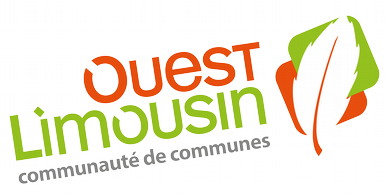 Entre :L'école de : 	représentée par : 	 Ci-après désignée « l'emprunteur »Et :La Communauté de Communes Ouest Limousin, représentée par M. Christophe GEROUARD, son président. Ci-après désignée « CCOL»N° SIRET : 200 066 520 00012Article 1 : Objet de la conventionLa présente convention a pour objet de définir les conditions de prêt de matériel à titre gratuit par la CCOL en faveur de l’emprunteur.Lors du premier emprunt, l'emprunteur doit fournir les pièces suivantes:la convention de prêt de matériel signée et datée,une attestation d'assurance à son nom garantissant les risques encourus par le prêt,la fiche de prêt.Article 2 : Description du matériel prêtéLa CCOL met à disposition selon le choix de l’emprunteur, dans une limite de 3 kits par année scolaire sans contrepartie financière, le matériel suivant :Kit badminton (2 filets - 20 raquettes - 10 volants - 1 sac de transport – 1 sifflet – 1 chronomètre )Kit rugby (7 ballons – 24 ceintures flag – 1 sifflet – 1 chronomètre – 20 chasubles)Kit tchoukball (2 tchouks – 7 ballons – 11 coupelles – 20 chasubles – 1 sifflet – 1 chronomètre)Kit tir à l'arc (2 chevalets – 2 cibles paille – 4 arcs – 40 flèches – 20 blasons de tir)Kit tennis de table (6 filets – 21 raquettes – 80 balles – 1 sac de transport – 1 sifflet – 1 chronomètre)Kit hockey (20 cross – 8 balles – 2 palets – 20 chasubles – 1 sac de transport – 1 sifflet – 1 chronomètre)Kit handball (3 buts – 7 ballons – 20 chasubles – 20 coupelles – 1 sifflet – 1 chronomètre)Kit ultimate (2 cibles – 18 frisbee – 1 sac de transport – 20 chasubles - 20 coupelles – 1 sifflet – 1 chronomètre)Slackline (Nouveauté 2020)Article 3 : DuréeLe prêt commence au moment de la remise du matériel entre les mains de l’emprunteur et se termine au moment de la restitution à la CCOL.Période demandée : (classer par ordre préférentiel : 3 périodes de 1 à 3)Par souci d’organisation, merci d’indiquer dès à présent, les coordonnées de la personne référente, chargée de réceptionner et rendre le matériel :Nom/prénom :  	Coordonnées :  	Tél : 	 Mail : 	 Article 4 : Conditions générales du prêtL’emprunteur ne peut en aucun cas le céder ou le prêter.L’emprunteur s’engage à installer et conserver le matériel dans les conditions optimales afin de prévenir tout dommage et tout vol.L’emprunteur est tenu de restituer le matériel dans les délais impartis.Le matériel devra être utilisé uniquement pour l’usage auquel il est destiné. 5-	Le prêt et le retour du matériel feront l’objet d’un état des lieuxArticle 5 : Règlement des litigesL’emprunteur ne peut en aucun cas prétendre à indemnité pour privation de jouissance en cas de mauvais fonctionnement du matériel mis à disposition, ou à l’indemnisation de tous dommages quels qu’ils soient.En cas de dommage ou de perte/vol du matériel, l’emprunteur est responsable à hauteur des frais de réparations par un professionnel agréé, ou de la valeur de remplacement.En cas d’échec d’une solution amiable, tout litige ou contestation auquel la présente convention pourrait donner lieu, tant sur la validité que sur son interprétation, son exécution ou sa résiliation, sera porté devant le tribunal d'instance territorialement compétent.En cas de non-respect des conditions du prêt, la CCOL se réserve le droit de refuser un futur prêt de matériel.Fait en ……… exemplaire(s),A …………………………………………………………, le …………………………………………………………Pour l'emprunteur,	Pour la C.C. Ouest LimousinLe Président, Christophe GEROUARDFiche de prêtÉcole emprunteuse :État du matériel contradictoire :Indiquer le Kit souhaité :Rentrée – AutomneAutomne – NoëlNoël – HiverHiver – PrintempsPrintemps - Été►►►Kit emprunté►►►